Direzione Sicurezza Urbana Corpo di Polizia Locale Area Gestione Risorse Unità Privacy ed Accesso Atti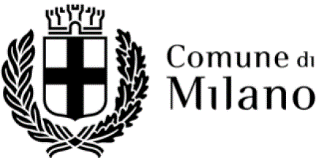 RICHIESTA DI ACCESSO A□ RELAZIONE DI INCIDENTE STRADALE                   □ RELAZIONE DI SERVIZIO     Il sottoscritto.......……………………………………………………………………………………………………… nato a ………………………………..……………………..………il ……………………………….……………….… residente a …………………………….. in………………………………………………………….………………… indirizzo E-mail (se disponibile Pec) : ………………………………………………………………………..Documenti personale: ……………………….N°…………………………….ril. a …………………………..in qualità di□ diretto interessato □ delegato da……………………………………………………………………………………………………………□ altro ……………………………………..……………………………………………………………………………… come adeguatamente documentato negli atti allegati, consapevole che chiunque rilascia dichiarazioni mendaci, forma atti falsi o ne fa uso è punito ai sensi del codice penale e delle leggi speciali in materia,CHIEDE□ di estrarre copia                            □ di prendere visione della relazione relativa ad intervento della Polizia Locale avvenuto in.…………………….…. il ……………………… alle ore ……………………… targa veicolo/i ……………………………...…………… Agente di Polizia Locale …….……....……………… matr. ………….. Comando/Unità …….………Milano, ……………………… il richiedente …………………………………………………… Informativa sul trattamento dei dati personali ai sensi dell’art. 13 del Regolamento (UE) 2016/679 I dati personali qui obbligatoriamente forniti dal richiedente sono oggetto del trattamento al solo fine istruttorio della presente richiesta di accesso. È fatto salvo l’esercizio dei diritti previsti all’art. 15 del Regolamento citato. Le operazioni di trattamento sono effettuate da personale del Comune di Milano a ciò espressamente incaricato. Il titolare del trattamento è il Comune di Milano. Per ulteriori informazioni sul trattamento dei dati personali si rinvia al sito www.comune.milano.it